 • 01.10.2019 •   Сведения о численности и оплате труда по категориям персонала по Муниципальному учреждению администрация муниципального образования «Чердаклинский район» Ульяновской области
Должности муниципальной службы:
Утверждено штатных единиц, на конец отчетного периода – 39 (фактически замещено – 37)
Начислено средств на оплату труда работников в отчетном периоде, тыс. руб. (нарастающим итогом с начала года) – 13596, 8
Сумма выплат социального характера, начисленных в отчетном периоде, тыс. руб. (нарастающим итогом с начала года) – 79,71
Технические работники состоящие в штате:
Утверждено штатных единиц, на конец отчетного периода – 16 ( фактически замещено – 15)
Начислено средств на оплату труда работников в отчетном периоде, тыс. руб. (нарастающим итогом с начала года) – 3625,8
Сумма выплат социального характера, начисленных в отчетном периоде, тыс. руб. (нарастающим итогом с начала года) – 12,97
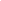 